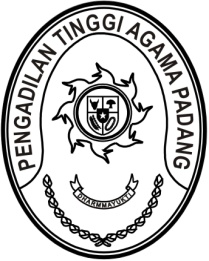 S  U  R  A  T      T  U  G  A  SNomor : W3-A/  /PP.00.1/4/2022Menimbang 	: 	bahwa Badan Litbang Diklat Hukum dan Peradilan Mahkamah Agung RI mengadakan Pelatihan Teknis Yudisial Bukti Elektronik yang diikuti oleh Hakim di lingkungan Pengadilan Tinggi Agama Padang;Dasar 	: 	Surat Kepala Badan Litbang Hukum dan Peradilan Mahkamah Agung RI Nomor 582/Bld.3/Dik/S/4/2022 tanggal 13 April 2022 perihal Pemanggilan Pelatihan Teknis Yudisial Bukti Elektronik bagi Hakim Peradilan Umum dan Peradilan Agama;MEMBERI TUGASKepada 	:   	Nama	: Isrizal Anwar, S.Ag., M.Hum.		NIP	:	198210212005022002		Pangkat/Gol. Ru	:	Pembina Tingkat I (IV/b)		Jabatan	:	Ketua 		Unit Kerja	:	Pengadilan Agama BukittinggiUntuk	 :  	Pertama	 :	mengikuti Pelatihan Teknis Yudisial Bukti Elektronik bagi Hakim Peradilan Umum dan Peradilan Agama pada tanggal 18 April s.d. 
22 April 2021 (pembelajaran mandiri) dan tanggal 9 s.d. 17 Mei 2021 (pembelajaran tatap muka secara Online);Kedua	:	selama mengikuti pembelajaran tatap muka Online yang bersangkutan dibebaskan dari tugas.14 April 2022Wakil Ketua,Hamdani S.Tembusan:Ketua Pengadilan Tinggi Agama Padang (sebagai laporan). 